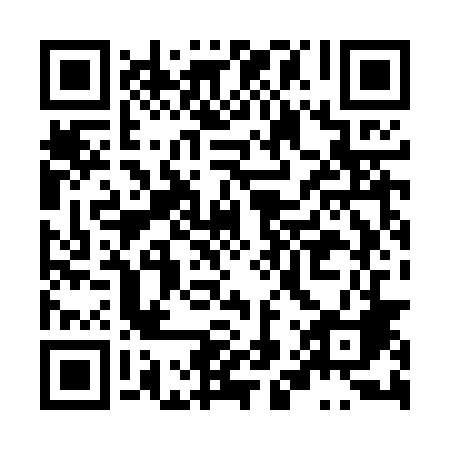 Ramadan times for Dylazki, PolandMon 11 Mar 2024 - Wed 10 Apr 2024High Latitude Method: Angle Based RulePrayer Calculation Method: Muslim World LeagueAsar Calculation Method: HanafiPrayer times provided by https://www.salahtimes.comDateDayFajrSuhurSunriseDhuhrAsrIftarMaghribIsha11Mon4:034:035:5311:413:355:305:307:1412Tue4:004:005:5111:413:365:315:317:1613Wed3:583:585:4911:413:375:335:337:1814Thu3:553:555:4711:403:395:355:357:1915Fri3:533:535:4411:403:405:375:377:2116Sat3:513:515:4211:403:425:385:387:2317Sun3:483:485:4011:393:435:405:407:2518Mon3:463:465:3811:393:445:425:427:2719Tue3:433:435:3511:393:465:435:437:2920Wed3:413:415:3311:393:475:455:457:3121Thu3:383:385:3111:383:485:475:477:3322Fri3:353:355:2911:383:505:485:487:3523Sat3:333:335:2611:383:515:505:507:3724Sun3:303:305:2411:373:525:525:527:3925Mon3:283:285:2211:373:535:535:537:4126Tue3:253:255:2011:373:555:555:557:4327Wed3:223:225:1711:363:565:565:567:4528Thu3:203:205:1511:363:575:585:587:4729Fri3:173:175:1311:363:586:006:007:4930Sat3:143:145:1111:364:006:016:017:5131Sun4:114:116:0812:355:017:037:038:531Mon4:094:096:0612:355:027:057:058:552Tue4:064:066:0412:355:037:067:068:573Wed4:034:036:0212:345:057:087:088:594Thu4:004:005:5912:345:067:107:109:025Fri3:573:575:5712:345:077:117:119:046Sat3:543:545:5512:335:087:137:139:067Sun3:523:525:5312:335:097:157:159:088Mon3:493:495:5112:335:107:167:169:119Tue3:463:465:4812:335:127:187:189:1310Wed3:433:435:4612:325:137:207:209:15